St Oswald’s Catholic Primary SchoolCHANGE OF DETAILS FORM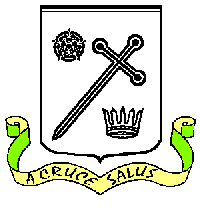 